ATZINUMS Nr. 22/8-3.10/170par atbilstību ugunsdrošības prasībāmAtzinums iesniegšanai derīgs sešus mēnešus.Atzinumu var apstrīdēt viena mēneša laikā no tā spēkā stāšanās dienas augstākstāvošai amatpersonai:Atzinumu saņēmu:20____. gada ___. ___________DOKUMENTS PARAKSTĪTS AR DROŠU ELEKTRONISKO PARAKSTU UN SATURLAIKA ZĪMOGU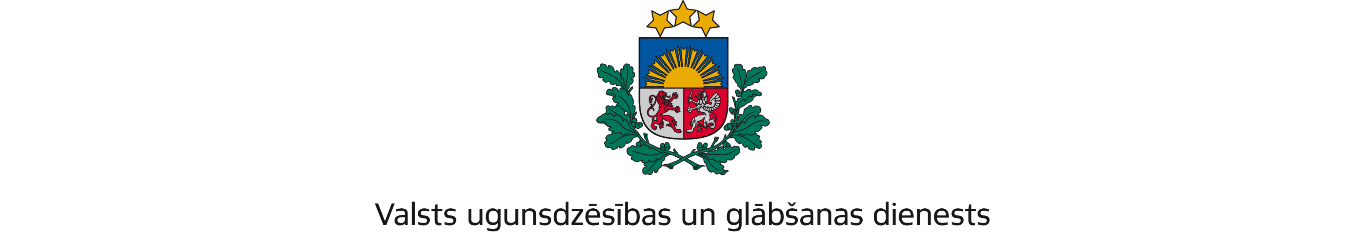 RĪGAS REĢIONA PĀRVALDEJaunpils iela 13, Rīga, LV-1002; tālr.: 67209650, e-pasts: rrp@vugd.gov.lv; www.vugd.gov.lvRīgaSIA “WE ARE VERY”(izdošanas vieta)(juridiskās personas nosaukums vai fiziskās personas vārds, uzvārds)30.05.2024.Reģistrācijas Nr.40103197321(datums)(juridiskās personas reģistrācijas numurs)“Sarma Nr. 37”, Baldones pagasts., Ķekavas novads, LV-2125(juridiskās vai fiziskās personas adrese)1.Apsekots: bērnu dienas nometnei “Brīnumzeme Āgenskalns 2024, visu vasaru!”, paredzētās 2.stāva telpas (Pārrunu telpa, Telpa Nr.23, Telpa Nr.21 (Birojs I) un Telpa Nr.24), Mazā Nometņu ielā 31, 33, Rīgā (turpmāk – Objekts).(apsekoto būvju, ēku vai telpu nosaukums)2.Adrese: Mazā Nometņu iela 31, 33, Rīga, LV-1002.3.Īpašnieks (valdītājs): SIA “ULTIMATE TRADING”, reģistrācijas Nr.40103257349, SIA “PRO-BIT” reģistrācijas Nr. 40203112556.(juridiskās personas nosaukums vai fiziskās personas vārds, uzvārds)Mazā Nometņu iela 33, Rīga, LV-1002, Mazā Nometņu iela 31, Rīga, LV-1002.(juridiskās personas reģistrācijas numurs un adrese vai fiziskās personas adrese)4.Iesniegtie dokumenti: Zandas Šķēles 2024.gada 7.maija iesniegums, Valstsugunsdzēsības un glābšanas dienesta Rīgas reģiona pārvaldē reģistrēts 2024.gada 7.maijā arNr.22/8-1.5/831.5.Apsekoto būvju, ēku vai telpu raksturojums: Objekta telpas, kas ir nodrošinātas ar automātiskougunsgrēka atklāšanas un trauksmes signalizācijas sistēmu, iekšējo ugunsdzēsības krānu unugunsdzēsības aparātiem.6.Pārbaudes laikā konstatētie ugunsdrošības prasību pārkāpumi: nav konstatēti.7.Slēdziens: apsekotās telpas atbilst ugunsdrošības prasībām.8.Atzinums izsniegts saskaņā ar: Ministru kabineta 2009.gada 1.septembra noteikumu Nr.981“Bērnu nometņu organizēšanas un darbības kārtība” 8.5.apakšpunkta prasībām.(normatīvais akts un punkts saskaņā ar kuru izdots atzinums)9.Atzinumu paredzēts iesniegt: Valsts izglītības satura centram.(iestādes vai institūcijas nosaukums, kur paredzēts iesniegt atzinumu)Valsts ugunsdzēsības un glābšanas dienesta Rīgas reģiona pārvaldes priekšniekam, Jaunpils ielā 13, Rīgā, LV-1002.(amatpersonas amats un adrese)Valsts ugunsdzēsības un glābšanas dienesta Rīgas reģiona pārvaldes Ugunsdrošības uzraudzības un civilās aizsardzības nodaļas inspektoreD.Probuka(amatpersonas amats)(paraksts)(v. uzvārds)Atzinums 30.05.2024. nosūtīts uz e-pastu: zanda@wearevery.lv(juridiskās personas pārstāvja amats, vārds, uzvārds vai fiziskās personas vārds, uzvārds; vai atzīme par nosūtīšanu)(paraksts)